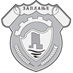 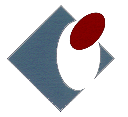 На основу члана 43 став 1 тачка 4 Закона о запошљавању и осигурању за случај незапослености („Сл. гласник РС“, бр. 36/09, 88/10, 38/15, 113/17 – др. закон, 113/17 и 49/21), члана 30 Закона о професионалној рехабилитацији и запошљавању особа са инвалидитетом („Сл. гласник РС“, бр. 36/09, 32/13 и 14/22– др. закон), Акционог плана за период од 2021. до 2023. годинe за спровођење Стратегије запошљавања у Републици Србији за период од 2021. до 2026. године („Сл. гласник РС“, бр. 30/21) и чл. 42 и 129 Правилника о критеријумима, начину и другим питањима од значаја за спровођење мера активне политике запошљавања („Сл. гласник РС“, бр. 102/15, 5/17 и 9/18), Споразума о уређивању међусобних прва и обавеза у реализацији мера активне политике запошљавања број 0306-101-13/2023 од 16.05.2023.НАЦИОНАЛНА СЛУЖБА ЗА ЗАПОШЉАВАЊЕи ОПШТИНА ГАЏИН ХАНРасписују ЈАВНИ ПОЗИВНЕЗАПОСЛЕНИМА ЗА ДОДЕЛУ СУБВЕНЦИЈЕ ЗА САМОЗАПОШЉАВАЊЕ У 2023. ГОДИНИ 	I ОСНОВНЕ ИНФОРМАЦИЈЕ	Субвенција за самозапошљавање (у даљем тексту: субвенција) намењена је незапосленима који се воде на евиденцији Националне службе за запошљавање  (у даљем тексту: Национална служба) Филијала Ниш – испостава Гаџин Хан и имају завршену обуку за развој предузетништва.Субвенција се додељује у једнократном износу од 300.000,00 динара, односно 330.000,00 динара за незапослене особе са инвалидитетом, ради оснивања радње, задруге или другог облика предузетништва, као и оснивања привредног друштва, уколико оснивач заснива у њему радни однос.Незапослени који оствари право на субвенцију у обавези је да обавља регистровану делатност на територији општине Гаџин Хан и по том основу измирује доприносе за обавезно социјално осигурање најмање 12 месеци, почев од дана отпочињања обављања делатности.Право на субвенцију може се остварити и удруживањем више незапослених, оснивањем привредног друштва ради самозапошљавања. Уколико се више незапослених удружи, у складу са законом, свако лице појединачно подноси захтев за самозапошљавање и остваривање права на субвенцију од 300.000,00 динара, односно 330.000,00 динара у случају када су подносиоци захтева особе са инвалидитетом.Пре укључивања у меру Национална служба врши проверу испуњености законских и услова овог јавног позива за незапослено лице.Средства додељена по основу субвенције су de minimis државна помоћ. 	II УСЛОВИ ЗА ПОДНОШЕЊЕ ЗАХТЕВА	Право на доделу субвенције незапослено лице може да оствари под условомда је:пријављено на евиденцију незапослених Националне службе Филијала Ниш – испостава Гаџин Хан,завршило обуку за развој предузетништва по плану и програму обуке у организацији Националне службе или друге одговарајуће организације,испунило раније обавезе и измирило сва дуговања према Националној служби иу дозвољеном оквиру опредељеног износа за de minimis државну помоћ у текућој фискалној и претходне две фискалне године, у складу са прописима за доделу државне помоћи.Право на субвенцију незапослено лице не може да оствари:за обављање делатности које се не финансирају, према списку делатности који је саставни део јавног позива;за обављање послова/делатности за које је решењем о инвалидности или решењем о процени радне способности и могућности запослења или одржања запослења утврђено да особа са инвалидитетом не може да их обавља;за оснивање удружења иако је већ користило субвенцију за самозапошљавање која је делом или у целости финансирана средствима Националне службе.Захтеви који не испуњавају услове предвиђене Јавним позивом неће се разматрати у поступку одлучивања за добијање субвенције.У току трајања Јавног позива незапослено лице може само једном поднети захтев за доделу субвенције за самозапошљавање. 	III ПОДНОШЕЊЕ ЗАХТЕВА	Документација за подношење захтева:попуњен захтев са бизнис планом на прописаном обрасцу Националне службе идоказ о завршеној обуци, уколико није завршена у организацији Националне службе.У случају када је подносилац захтева особа са инвалидитетом, потребно је доставити и решење о инвалидности или процени радне способности и могућности запослења или одржања запослења.Датуми на приложеним доказима, који су дефинисани захтевом са бизнис планом, морају бити најкасније са даном подношења захтева са бизнис планом.Национална служба задржава право да тражи и друге доказе релевантне за одлучивање о захтеву подносиоца.Начин подношења захтеваЗахтев са бизнис планом и документацијом подноси се надлежној организационој јединици Национaлне службе, која води евиденцију о незапосленом лицу, непосредно, путем поште или електронским путем, на прописаном обрасцу који се може добити у свакој организационој јединици Национaлне службе или преузети са сајта Националне службе – www.nsz.gov.rs. 	IV ДОНОШЕЊЕ ОДЛУКЕ	Одлука о одобравању субвенције доноси се на основу ранг-листе, а након провере испуњености услова Јавног позива и приложене документације и бодовања поднетог захтева са бизнис планом, у року од 30 дана од дана истека Јавног позива. Изузетно, захтеви који испуњавају услове Јавног позива, а по којима није позитивно одлучено у наведеном року, могу бити поново узети у разматрање уколико се за то стекну услови.Незапослено лице може да региструје и отпочне обављање регистроване делатности почев од наредног дана од дана подношења захтева, а најкасније до датума потписивања уговора. Регистрација и отпочињање обављања регистроване делатности после поднетог захтева а пре донете одлуке о додели субвенције, не ствара обавезу на страни Националне службе да ће субвенција бити одобрена.Одлуку о одобравању субвенције доноси директор филијале Националне службе по овлашћењу директора Националне службе или други запослени којег овласти директор Националне службе.*Критеријум „Развијеност јединице локалне самоуправе на чијој територији подносилац захтева планира обављање делатности“ се утврђује уредбом Владе Републике Србије која важи у тренутку објаве Јавног позива.**Критеријум „Категорије теже запошљивих лица“ се утврђује на основу Акционог плана за период од 2021. до 2023. годинe за спровођење Стратегије запошљавања у Републици Србији за период од 2021. до 2026. године („Сл. гласник РС“, број 30/21). Припадност категорији теже запошљивих лица се утврђује на основу података из евиденције Националне службе и достављених доказа. Приликом бодовања категорија теже запошљивих лица за приоритетне категорије додељују се 5 бодова за младе до 30 година старости, особе са инвалидитетом и жене, односно 3 бода за вишкове запослених и Роме. Остале категорије теже запошљивих лица бодују се са 2 бода.Уколико се у циљу обављања делатности подносиоци захтева удружују ради оснивања привредног друштва, приликом доношења Одлуке о одобравању субвенције узима се просечан број бодова захтева са бизнис планом свих лица који се удружују.Уколико постоји већи број захтева са истим бројем бодова, одлучиваће се по редоследу подношења захтева.Списак одобрених субвенција објављује се на огласној табли надлежне филијале.Уколико незапослено лице којем је одобрена субвенција за самозапошљавање, одустане од реализације исте, субвенција ће се доделити следећем незапосленом лицу са ранг листе. 	V ЗАКЉУЧИВАЊЕ УГОВОРА	Национална служба, општина и подносилац захтева у року од 45 дана од дана доношења одлуке закључују уговор којим се уређују међусобна права и обавезе и на основу кога се врши исплата средстава. Изузетно, уколико од датума доношења одлуке до краја календарске године има мање од 45 дана, уговор се закључује до краја календарске године.Документација за закључивање уговора:фотокопија решења надлежног органа о упису у регистар, уколико ниje регистрован у АПР-у,фотокопија потврдe о извршеној регистрацији код Пореске управе (образац РЕГ),фотокопија картона депонованих потписа код пословне банке,фотокопија / очитана лична карта подносиоца захтева,средства обезбеђења испуњења уговорних обавеза,фотокопија / очитана лична карта жиранта идруги докази у зависности од статуса жиранта.Незапослено лице је у обавези да региструје делатност у складу са поднетим захтевом са бизнис планом. Уговор се закључује након извршене провере исправности достављене документације за закључивање уговора.Средства обезбеђења испуњења уговорних обавезаПриликом закључивања уговора лице је дужно да као средство обезбеђења испуњења уговорних обавеза достави две истоветне бланко трасиране менице корисника средстава са два жиранта и меничним овлашћењем.Жирант може бити свако пословно способно физичко лице које је у радном односу на неодређено време, физичко лице које самостално обавља своју делатност (предузетник), односно лице које самостално обавља делатност у складу са посебним законом (нпр. адвокат, нотар, јавни извршитељ и сл.), пензионер. 	VI ОБАВЕЗЕ ИЗ УГОВОРА	Корисник субвенције дужан је да:делатност за коју му је одобрена субвенција у складу са поднетим захтевом са бизнис планом обавља као основну, и по том основу измирује доприносе за обавезно социјално осигурање најмање 12 месеци, почев од дана отпочињања обављања делатности, са могућношћу привременог прекида делатности од највише 12 месеци према решењу АПР-а или другог надлежног органа,омогући Националној служби праћење реализације уговорних обавеза и увид у обављање делатности,на захтев Националне службе достави доказе о реализацији уговорних обавеза иобавести Националну службу о свим променама које су од значаја за реализацију уговора, у року од 8 дана од дана настанка промене.У случају неиспуњења или делимичног испуњења обавеза из уговора, корисник субвенције је у обавези да врати цео или сразмерни износ исплаћених средстава увећан за законску затезну камату од дана преноса средстава. 	VII ЗАШТИТА ПОДАТАКА О ЛИЧНОСТИ	Сви подаци о личности који буду достављени Националној служби биће обрађивани искључиво у сврху учешћа у Јавном позиву, а у складу са Законом о заштити података о личности.Приступ личним подацима имаће само овлашћена лица Националне службе која су обавезана на чување поверљивости података о личности и неће их откривати трећој страни, осим ако је то неопходно у сврху контроле поступка спровођења Јавног позива или ревизије.Национална служба ће чувати податке о личности у законом предвиђеном року, уз примену одговарајућих техничких, организационих и кадровских мера.Лица чији се подаци обрађују имају право на приступ, исправку и брисање својих података, право на ограничење обраде својих података, право на приговор и право на притужбу Поверенику за информације од јавног значаја и заштиту података о личности. 	VIII ОСТАЛЕ ИНФОРМАЦИЈЕ	Информације о мери, делатностима које не могу бити субвенционисане и степену развијености општина у Републици Србији могу се добити у ј организационој јединици Националне службе, или на сајту www.nsz.gov.rs.Јавни позив је отворен од дана објављивања, а последњи рок за подношење захтева са бизнис планом је 23.06.2023. године.БОДОВНА ЛИСТА – СУБВЕНЦИЈA ЗА САМОЗАПОШЉАВАЊЕБОДОВНА ЛИСТА – СУБВЕНЦИЈA ЗА САМОЗАПОШЉАВАЊЕБОДОВНА ЛИСТА – СУБВЕНЦИЈA ЗА САМОЗАПОШЉАВАЊЕКритеријумиКритеријумиБрој бодова1. Развијеност јединице локалне самоуправе на чијој територији подносилац захтева планира обављање делатности *Четврта група јединица локалне самоуправе и девастирана подручја101. Развијеност јединице локалне самоуправе на чијој територији подносилац захтева планира обављање делатности *Трећа група јединица локалне самоуправе51. Развијеност јединице локалне самоуправе на чијој територији подносилац захтева планира обављање делатности *Прва и друга група јединица локалне самоуправе02. Планирана врста делатностиПроизводња, производно занатство, здравствене и интелектуалне услуге102. Планирана врста делатностиУслужно занатство, остале услужне делатности и грађевинарство82. Планирана врста делатностиХотели, ресторани и осталеугоститељске услуге62. Планирана врста делатностиОстало03. Категорија лицаКатегорије теже запошљивих лица**до 263. Категорија лицаОстала лица0МАКСИМАЛАН БРОЈ БОДОВАМАКСИМАЛАН БРОЈ БОДОВА46